               What are two themes of the Story?The theme of ___________________ by _______________________________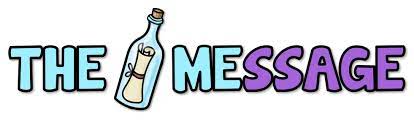 Is that _________________________   Provide 3 significant quotes and why they are significant 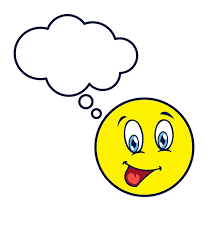 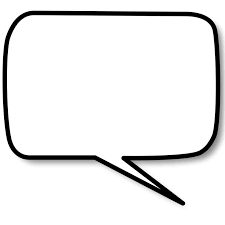 Top three characters and what do they do for the story?(Remind us of something, teach us a lesson, help propel a character, a plot line, contribute to conflict? Comic relief? Wise fool? A foil? What Purpose does each serve?)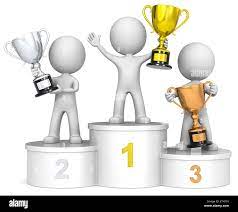 Comment on Cinematography – The Good, The Bad, The Ugly. Comment onaspects of the Cinematography. The sound, music, editing ae also fair game. 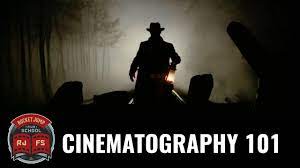 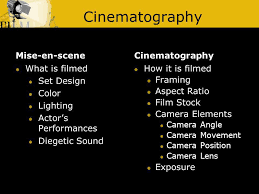 A Connection. What can you connect to in the movie (Personal, text to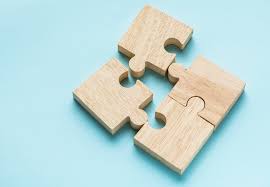 text, text to world). How does this connection help you understand the theme/character/conflict ect. in a deeper way?RATE THE FILM AND JUSTIFY YOUR RATING;  OR DRAW A PICTURE THAT REPRESENTS THE FILMOR THEME AND EXPLAIN IT.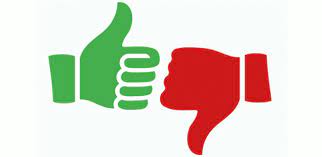 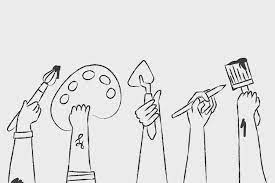 